               M E S T O   Š A M O R Í N   -   S O M O R J A   VÁ R O S               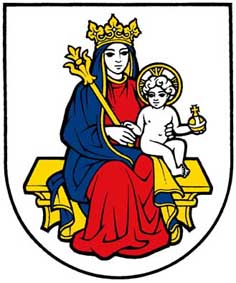                                       Mestský úrad   -   Városi hivatal                       Hlavná 37    -    Fő  utca 37                                         931 01   Šamorín   -    931 01  SomorjaZverejnenie výsledku výberového konania na obsadenie pracovnej pozície vedúci školského úradu v ŠamoríneDňa 1.06.2023 sa uskutočnilo na MsÚ v Šamoríne výberové konanie  na obsadenie pracovnej pozície vedúci školského úradu v Šamoríne : zhodnotenie priebehu výberového konania : úspešnéb)	Víťazom sa stal/stala :  		        Mgr. Judita Sidó V Šamoríne, dňa 2.06.2023Ing. Ervin Sármány   								    Prednosta MsÚ 